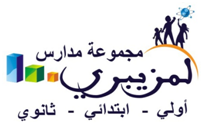 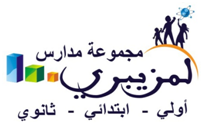 Nom et Prénom : .     .      .     .     .     .     .     .     .     .     .     .     .   Note : .    .     .     .     .     .TC-SIBM_Devoir surveillé n° 3 S 2 Durée : 2hSujet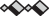 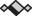 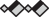 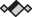 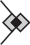 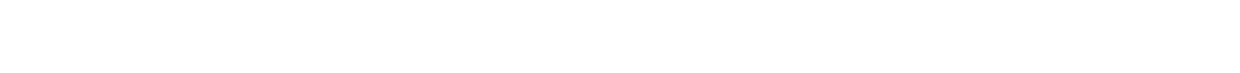 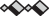 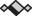 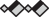 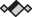 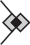 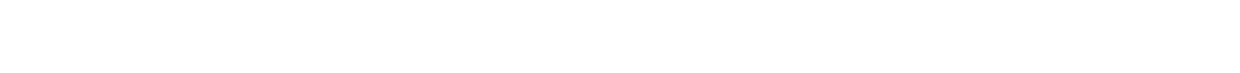 On dispose d’une solution aqueuse S0 de glucose C6H12O6 de volume V0=200 ml et de concentration  C0= 2.10-2mol/L.Quelle quantité de matière de glucose contient cette solution ?                                           (0,5pt)………………………………………………………………………………………………………………………………………………………………………………...………………………………………………………………………………………………………………………………………………………………………………...Quelle masse de glucose contient-elle ?                                                                                 (0,5pt)………………………………………………………………………………………………………………………………………………………………………………...………………………………………………………………………………………………………………………………………………………………………………...Quelle est sa concentration massique Cm ?                                                                            (1pt)………………………………………………………………………………………………………………………………………………………………………………...………………………………………………………………………………………………………………………………………………………………………………...On se propose de préparer par dilution de la solution S0 une solution S de concentration C=4.10-3mol/L Quel volume V de la solution S peut-on préparer à partir du volume V0 ?                            (1pt)………………………………………………………………………………………………………………………………………………………………………………...………………………………………………………………………………………………………………………………………………………………………………...………………………………………………………………………………………………………………………………………………………………………………...Quel est le volume Ve d’eau ajouté ?                                                                                        (0,25pt)………………………………………………………………………………………………………………………………………………………………………………...………………………………………………………………………………………………………………………………………………………………………………...………………………………………………………………………………………………………………………………………………………………………………...On donne : les masses molaires atomiques : M(C)=12g/mol,        M(O)=16g/mol,        M(H)=1g/molPour obtenir une lumière flash, les premiers photographes faisaient bruler un ruban de magnésium dans l’air.Afin de réaliser la même expérience d’une manière quantitative ; on fait bruler une masse m = 2,43 g de magnésium (Mg) dans un volume V = 1,5 L du dioxygène gazeux (O2) contenu dans un récipient. On obtient une poudre blanche collée aux parois du récipient : c’est l’oxyde de magnésium. On donne : les masses molaires atomiques : M(Mg) = 24,3 g.mol-1    M(O) = 16,0 g.mol-1                  Le volume molaire d’un gaz dans les conditions de l’expérience : Vm = 25,0 L.mol-1L’équation chimique (non équilibrée) de la réaction modélisant la transformation chimique qui a eu lieu est :   Mg(s)    +     O2(g)           MgO(s) Réécrire correctement l’équation.                                                                                           (0,25pt)………………………………………………………………………………………………………………………………………………………………………………...Déterminer la quantité de matière initiale de chacun des réactifs : n(Mg)i et n(O2)i              (0,5pt)………………………………………………………………………………………………………………………………………………………………………………...………………………………………………………………………………………………………………………………………………………………………………...………………………………………………………………………………………………………………………………………………………………………………...Remplir le tableau d’avancement de la réaction.                                                                   (1pt)Déterminer l’avancement maximal xmax de la réaction puis en déduire le réactif limitant. (1pt)………………………………………………………………………………………………………………………………………………………………………………...………………………………………………………………………………………………………………………………………………………………………………...………………………………………………………………………………………………………………………………………………………………………………...Donner le bilan de matière à l’état final.                                                                      (0,75pts)………………………………………………………………………………………………………………………………………………………………………………...………………………………………………………………………………………………………………………………………………………………………………...………………………………………………………………………………………………………………………………………………………………………………...Calculer la masse de l’oxyde de magnésium formée.                                                      (0,5pt)………………………………………………………………………………………………………………………………………………………………………………...………………………………………………………………………………………………………………………………………………………………………………... Soit le schéma suivant qui se compose de plusieurs 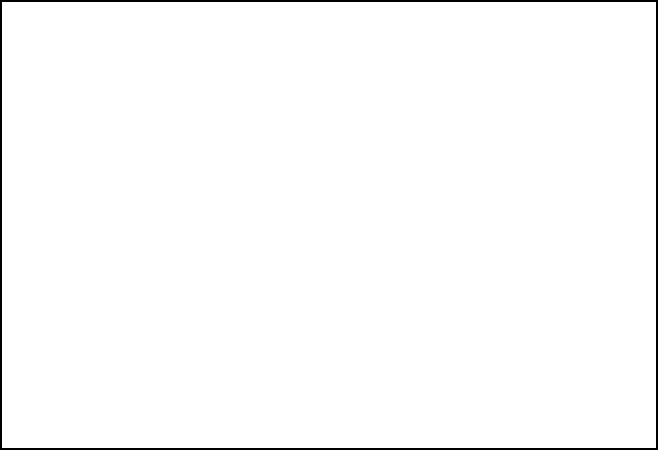 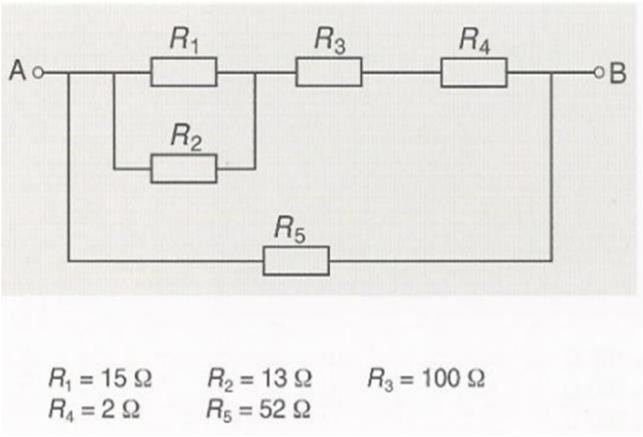 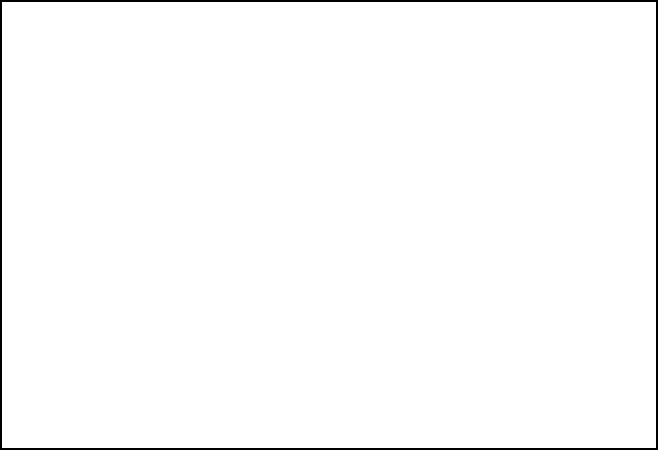 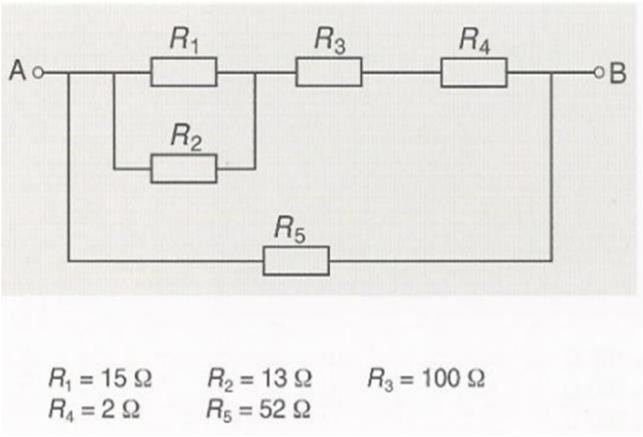 conducteurs ohmiques.Donner la loi d’Ohm aux bornes d’un Conducteur ohmique.                                               (1pt)…………………………………………………………………………………………….Déterminer l’expression littérale de la résistanceéquivalente pour ce montage et montrer que sa valeurRe=37𝛺..                                                            (1pt)…………………………………………………………………………………………….………………………………………………………………………………………………………………………………………………………………………………...………………………………………………………………………………………………………………………………………………………………………………..………………………………………………………………………………………………………………………………………………………………………………..………………………………………………………………………………………………………………………………………………………………………………...………………………………………………………………………………………………………………………………………………………………………………...………………………………………………………………………………………………………………………………………………………………………………...On relie cette association de résistors aux bornes d’un générateur délivrant une tension =5,2V Déterminer l’intensité du courant I qui circule dans le circuit.                                            (1pt)………………………………………………………………………………………………………………………………………………………………………………...………………………………………………………………………………………………………………………………………………………………………………...Calculer l’intensité I5 du courant qui circule dans le résistor R5                                         (1pt)………………………………………………………………………………………………………………………………………………………………………………...………………………………………………………………………………………………………………………………………………………………………………...Déduire les tensions U3 et U4 respectivement aux bornes de R3 et R4                                     (1pt)………………………………………………………………………………………………………………………………………………………………………………...………………………………………………………………………………………………………………………………………………………………………………...Déterminer les tensions U1 et U2 aux bornes de R1 et R2                                                                                    (1pt)………………………………………………………………………………………………………………………………………………………………………………...………………………………………………………………………………………………………………………………………………………………………………...………………………………………………………………………………………………………………………………………………………………………………...Déterminer l’intensité du courant I2 qui circule dans R2                                                       (1pt)………………………………………………………………………………………………………………………………………………………………………………...………………………………………………………………………………………………………………………………………………………………………………...………………………………………………………………………………………………………………………………………………………………………………...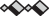 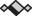 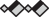 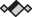 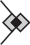 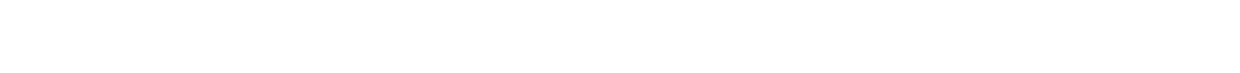 On considère Un générateur G de force électromotrice E et de résistance interne r.Un résistor de résistance R.      Les caractéristiques courant-tension du générateur G et du résistor sont représentées sur le graphique suivant :Déterminer la force électromotrice E et la résistance r du générateur                                               (2pts)………………………………………………………………………………………………………………………………..……………………………………………………………………………………………………………………………….……………………………………………………………………………………………………………………………….Indiquer sur le graphique le point de fonctionnement de l’association en série des deux dipôles et déterminer ses coordonnées IF et UF                                                                                                                        (1pts)……………………………………………………………………………………………………………………………….……………………………………………………………………………………………………………………………….……………………………………………………………………………………………………………………………….